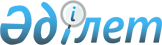 Об утверждении Положения о коммунальном государственном учреждении "Отдел занятости и социальных программ акимата района имени Габита Мусрепова Северо-Казахстанской областиПостановление акимата района имени Габита Мусрепова Северо-Казахстанской области от 27 июня 2022 года № 154
      Сноска. Заголовок в редакции постановления акимата района имени Габита Мусрепова Северо-Казахстанской области от 14.07.2022 № 172 (вводится в действие со дня его первого официального опубликования).
      В соответствии с подпунктом 8) статьи 18 Закона Республики Казахстан "О государственном имуществе", постановлением Правительства Республики Казахстан от 1 сентября 2021 года № 590 "О некоторых вопросах организации деятельности государственных органов и их структурных подразделений", акимат района имени Габита Мусрепова Северо-Казахстанской области ПОСТАНОВЛЯЕТ:
      1. Утвердить прилагаемое Положение о коммунальном государственном учреждении "Отдел занятости и социальных программ акимата района имени Габита Мусрепова Северо-Казахстанской области"
      2. Коммунальному государственному учреждению "Отдел занятости и социальных программ акимата района имени Габита Мусрепова Северо-Казахстанской области" обеспечить:
      1) в течение двадцати календарных дней со дня подписания настоящего постановления направление его копии в электронном виде на государственном и русском языках в Республиканское государственное предприятие на праве хозяйственного ведения "Институт законодательства и правовой информации Республики Казахстан" Министерства юстиции Республики Казахстан для официального опубликования и включения в Эталонный контрольный банк нормативных правовых актов Республики Казахстан;
      2) размещение настоящего постановления на интернет-ресурсе Отдела занятости и социальных программ акимата района имени Габита Мусрепова после его официального опубликования;
      3) государственную регистрацию вышеуказанного Положения в органах юстиции в установленном законодательством порядке.
      3. Контроль за исполнением настоящего постановления возложить на курирующего заместителя акима района имени Габита Мусрепова Северо-Казахстанской области. 
      4. Настоящее постановление вводится в действие со дня его первого официального опубликования. Положение о коммунальном государственном учреждении "Отдел занятости и социальных программ акимата района имени Габита Мусрепова Северо-Казахстанской области" Глава 1. Общие положения
      1. Коммунальное государственное учреждение "Отдел занятости и социальных программ акимата района имени Габита Мусрепова Северо-Казахстанской области" (далее – Отдел занятости и социальных программ) является государственным органом Республики Казахстан, обеспечивающим реализацию государственной политики на местном уровне в области обеспечения занятости и реализации социальных программ для населения.
      2. Отдел занятости и социальных программ имеет подведомственное учреждение: коммунальное государственное учреждение "Центр занятости акимата района имени Габита Мусрепова Северо-Казахстанской области".
      3. Отдел занятости и социальных программ осуществляет свою деятельность в соответствии с Конституцией Республики Казахстан, Кодексом Республики Казахстан "О браке (супружестве) и семье", Социальным кодексом Республики Казахстан, Административным процедурно-процессуальным кодексом Республики Казахстан, Законами Республики Казахстан: "О государственных услугах", "О государственных закупках", "О местном государственном управлении и самоуправлении", актами Президента и Правительства Республики Казахстан, нормативными правовыми актами в сфере обеспечения занятости и реализации социальных программ, а также настоящим Положением.
      Сноска. Пункт 3 в редакции постановления акимата района имени Габита Мусрепова Северо-Казахстанской области от 04.10.2023 № 223 (вводится в действие со дня его первого официального опубликования).


      4. Отдел занятости и социальных программ является юридическим лицом в организационно-правовой форме государственного учреждения, имеет символы, печать с изображением Государственного Герба Республики Казахстан и штамп со своим наименованием на казахском и русском языках, бланки установленного образца, счета в органах казначейства в соответствии с бюджетным и финансовым законодательством Республики Казахстан.
      5. Отдел занятости и социальных программ вступает в гражданско-правовые отношения от собственного имени.
      6. Отдел занятости и социальных программ имеет право выступать стороной гражданско-правовых отношений от имени государства, если оно уполномочено на это в соответствии с Законом Республики Казахстан "О местном государственном управлении и самоуправлении", бюджетным и финансовым законодательством Республики Казахстан.
      7. Отдел занятости и социальных программ по вопросам своей компетенции в установленном законодательством порядке принимает решения, оформляемые приказами руководителя Отдела занятости и социальных программ и другими актами, предусмотренными Гражданским кодексом Республики Казахстан, Административным процедурно-процессуальным кодексом Республики Казахстан, Бюджетным кодексом Республики Казахстан, Трудовым кодексом Республики Казахстан, Социальным кодексом Республики Казахстан, Законом Республики Казахстан "О местном государственном управлении и самоуправлении в Республике Казахстан", Законом Республики Казахстан "О государственном имуществе", Законом Республики Казахстан "О государственных услугах", Законом Республики Казахстан "О государственной службе Республики Казахстан", Законом Республики Казахстан "О государственных закупках", Законом Республики Казахстан "О правовых актах", актами Президента и Правительства Республики Казахстан.
      Сноска. Пункт 7 в редакции постановления акимата района имени Габита Мусрепова Северо-Казахстанской области от 04.10.2023 № 223 (вводится в действие со дня его первого официального опубликования).


      8. Структура и лимит штатной численности государственного учреждения Отдела занятости и социальных программ утверждаются в соответствии с Бюджетным кодексом Республики Казахстан, Трудовым кодексом Республики Казахстан, Законом Республики Казахстан "О местном государственном управлении и самоуправлении в Республике Казахстан", Законом Республики Казахстан "О государственной службе Республики Казахстан", а также настоящим Положением.
      9. Местонахождение юридического лица: 150400, Республика Казахстан, Северо Казахстанская область, район имени Габита Мусрепова, село Новоишимское, улица Ленина, дом 2.
      10. Настоящее положение является учредительным документом Отдела занятости и социальных программ.
      11. Финансирование деятельности Отдела занятости и социальных программ осуществляется из местного бюджета в соответствии с бюджетным законодательством Республики Казахстан.
      12. Отделу занятости и социальных программ запрещается вступать в договорные отношения с субъектами предпринимательства на предмет выполнения обязанностей, являющихся функциями Отдела занятости и социальных программ.
      Если Отделу занятости и социальных программ законодательными актами предоставлено право осуществлять, приносящую доходы в деятельность, то доходы, полученные от такой деятельности, направляются в государственный бюджет. Глава 2. Задачи и полномочия государственного органа
      13. Задачи:
      1) координация и организация оказания социальной помощи социально уязвимым слоям населения в соответствии с Конституцией Республики Казахстан, Кодексом Республики Казахстан "О браке (супружестве) и семье", Социальным кодексом Республики Казахстан, Законами Республики Казахстан "О государственных услугах", "О государственных закупках", "О местном государственном управлении и самоуправлении", актами Президента и Правительства Республики Казахстан, нормативными правовыми актами в сфере обеспечения занятости и реализации социальных программ, а также настоящим Положением.
      2) обеспечение равных возможностей независимо от национальности, пола, возраста, социального положения, политических убеждений, отношения к религии и любых иных обстоятельств в реализации права на свободу труда и свободный выбор рода деятельности и профессии;
      3) осуществление мероприятий, способствующих занятости лиц, испытывающих трудности в поиске работы; 
      4) предупреждение массовой и сокращение длительной безработицы;
      5) содействие устойчивой и продуктивной занятости;
      6) оказание специальных социальных услуг лицам, находящимся в трудной жизненной ситуации;
      7) усиление адресности и эффективности оказываемой социальной помощи малообеспеченным гражданам;
      8) постоянное повышение квалификации и профессионального уровня;
      9) обеспечение эффективности использования бюджетных средств.
      Сноска. Пункт 13 с изменением, внесенным постановлением акимата района имени Габита Мусрепова Северо-Казахстанской области от 04.10.2023 № 223 (вводится в действие со дня его первого официального опубликования).


      14. Полномочия:
      1) права:
      в пределах своей компетенции запрашивать и получать необходимую информацию, документы и иные материалы от должностных лиц государственных органов и других организаций; 
      приобретать и осуществлять имущественные и неимущественные права; 
      в пределах своей компетенции заключать договора, соглашения;
      иметь иные права, предусмотренные Гражданским кодексом Республики Казахстан, Бюджетным кодексом Республики Казахстан, Трудовым кодексом Республики Казахстан, Законом Республики Казахстан "О местном государственном управлении и самоуправлении в Республике Казахстан", Законом Республики Казахстан "О государственном имуществе", Законом Республики Казахстан "О государственных услугах", Законом Республики Казахстан "О государственной службе Республики Казахстан", Законом Республики Казахстан "О государственных закупках", Законом Республики Казахстан "О правовых актах".
      2) обязанности:
      качественно оказывать государственные услуги населению в соответствии с действующим законодательством в сфере оказания государственных услуг; 
      качественно и своевременно исполнять акты и поручения Президента, Правительства Республики Казахстан и иных центральных исполнительных органов, акима и акимата области, района; 
      исполнять задачи и функции, возложенные на Отдел занятости и социальных программ акимата района имени Габита Мусрепова; 
      соблюдать нормы действующего законодательства Республики Казахстан.
      15. Функции:
      1) исключен постановлением акимата района имени Габита Мусрепова Северо-Казахстанской области от 04.10.2023 № 223 (вводится в действие со дня его первого официального опубликования).


      2) разработка проектов нормативно-правовых актов, обеспечение их принятия;
      3) участие в разработке региональных программ, направленных на стабилизацию и повышение уровня жизни населения, анализ их выполнения;
      4) прогнозирование потребности бюджетных средств и реализация социальных программ в соответствии с бюджетным законодательством Республики Казахстан;
      5) оказание адресной социальной помощи населению и мер по снижению бедности;
      6) подготовка и представление статистической, ведомственной статистической отчетности;
      7) осуществление приема заявлений на предоставление государственных услуг, поступивших нарочно, а также посредством веб-портала "электронного правительства" автоматизированных информационных систем "Социальная помощь", "Е-акимат", "Е-собес", "Иностранная рабочая сила", "Рынок труда";
      8) обеспечение внесения сведений на Портале социальных услуг;
      9) формирование бюджетных заявок;
      10) ведение бюджетного учета;
      11) осуществление бюджетного мониторинга освоения бюджетных средств посредством анализа и оценки помесячного распределения годовых сумм, планов финансирования, обоснованности вносимых администраторами бюджетных программ изменений в планы финансирования, составления отчета об исполнении бюджетных программ;
      12) оказание государственных услуг;
      13) осуществление работы на портале государственных закупок, проведение анализа, мониторинга проведенных государственных закупок.
      14) назначение и выплата жилищной помощи;
      15) оказание социальной помощи к праздничным дням, а также лицам, оказавшимся в трудной жизненной ситуации;
      16) возмещение затрат на обучение на дому детей с инвалидностью;
      17) обеспечение нуждающихся лиц с инвалидностью протезно-ортопедическими, сурдотехническими и тифлотехническими средствами, специальными средствами передвижения, обязательными гигиеническими средствами, а также предоставление услуг санаторно-курортного лечения, специалиста жестового языка, индивидуальных помощников в соответствии с индивидуальной программой реабилитации лиц с инвалидностью;
      18) прием и консультирование физических лиц и представителей юридических лиц;
      19) ввод данных в автоматизированные информационные системы "Цифровая карта семьи", "Интеграционная карта создания рабочих мест", "Интегрированная карта доступности";
      20) осуществление приема, регистрации и учета обращений физических и юридических лиц, проведение личного приема физических и представителей юридических лиц руководителем отдела и заместителем руководителя отдела;
      21) взаимодействие с некоммерческими (неправительственными) организациями;
      22) осуществление функций по опеке и попечительству в отношении совершеннолетних недееспособных граждан в соответствии с Кодексом Республики Казахстан "О браке (супружестве) и семье";
      23) участие в формировании баз данных единой информационной системы социально-трудовой сферы о текущих вакансиях и прогнозе создаваемых рабочих мест в разрезе востребованных специальностей в проектах, реализуемых в рамках государственных, правительственных программ и программ развития территорий, а также инициатив частного сектора;
      24) осуществление мониторинга организаций с рисками высвобождения и сокращения рабочих мест;
      25) выдача, продление и отзыв разрешений трудовым иммигрантам;
      26) реализация в пределах компетенции государственной политики в области занятости населения и мероприятий, обеспечивающие содействие занятости;
      27) оформление документов на санаторно-курортное лечение участникам Великой Отечественной войны и лицам, приравненным к ним по льготам и гарантиям;
      28) организация работы надомного обслуживания пожилых граждан и лиц с инвалидностью;
      29) проведение анализа потребности населения в специальных социальных услугах;
      30) взаимодействие с физическими и юридическими лицами и государственными органами по вопросам предоставления специальных социальных услуг;
      31) контроль и содействие в исполнении социальной части индивидуальных программ реабилитации лиц с инвалидностью;
      32) вынесение решения о предоставлении специальных социальных услуг лицу (семье), находящемуся в трудной жизненной ситуации;
      33) реализация государственной политики в сфере предоставления специальных социальных услуг в пределах своей компетенции;
      34) осуществление функций рабочего органа специальной комиссии для установления стажа работы лицам, проработавшим не менее 6 месяцев в период с 22 июня 1941 года по 9 мая 1945 года;
      35) осуществление функций рабочего органа специальной комиссии для регистрации и учета граждан, пострадавших вследствие ядерных испытаний на Семипалатинском испытательном ядерном полигоне. Выдача удостоверений, подтверждающих право на льготы и компенсации пострадавшим вследствие ядерных испытаний на Семипалатинском испытательном ядерном полигоне;
      36) осуществление функций рабочего органа специальной комиссии по рассмотрению заявлений лиц (семьи), претендующих на оказание социальной помощи в связи с наступлением трудной жизненной ситуации, и вынесению заключений о необходимости оказания социальной помощи;
      37) осуществление функций рабочего органа Трехсторонней комиссии по социальному партнерству и регулированию социальных и трудовых отношений;
      38) осуществление функций рабочего органа Консультативно-совещательного органа при акимате района имени Габита Мусрепова по содействию деятельности учреждений, исполняющих уголовное наказание и иные меры уголовно-правового воздействия, а также по организации социальной и иной помощи лицам, отбывающим наказание несвязанные с лишением свободы;
      39) исключен постановлением акимата района имени Габита Мусрепова Северо-Казахстанской области от 04.10.2023 № 223 (вводится в действие со дня его первого официального опубликования).


      40) участие в суде по уголовным и гражданским делам в отношении совершеннолетних граждан по вопросам опеки и попечительства;
      41) проведение в установленном порядке семинаров, совещаний по вопросам занятости и социальной защиты населения, а также разъяснительной работы среди населения по вопросам, входящим в компетенцию.
      Сноска. Пункт 15 с изменениями, внесенными постановлением акимата района имени Габита Мусрепова Северо-Казахстанской области от 04.10.2023 № 223 (вводится в действие со дня его первого официального опубликования).

 Глава 3. Статус, полномочия первого руководителя государственного органа
      16. Руководство Отделом осуществляется руководителем, который несет персональную ответственность за выполнение возложенных на Отдел задач и осуществление им своих полномочий.
      17. Руководитель Отдела занятости и социальных программ назначается на должность и освобождается от должности акимом района в соответствии с Законом Республики Казахстан "О местном государственном управлении и самоуправлении в Республике Казахстан", Законом Республики Казахстан "О государственной службе Республики Казахстан".
      18. Руководитель Отдела занятости и социальных программ имеет заместителя, который назначается на должность и освобождается от должности в соответствии с Законом Республики Казахстан "О местном государственном управлении и самоуправлении в Республике Казахстан", Законом Республики Казахстан "О государственной службе Республики Казахстан".
      19. Полномочия руководителя Отдела занятости и социальных программ:
      1) организует и руководит работой Отдела занятости и социальных программ и несет персональную ответственность за выполнение возложенных задач и функций;
      2) назначает и освобождает, налагает дисциплинарные взыскания и применяет меры поощрения на работников Отдела занятости и социальных программ, осуществляющих техническое обслуживание и обеспечивающих функционирование Отдела занятости и социальных программ и не являющихся государственными служащими, вопросы трудовых отношений которых отнесены к его компетенции;
      3) издает приказы в пределах компетенции, установленной настоящим Положением;
      4) утверждает структуру и штатное расписание Отдела занятости и социальных программ;
      5) согласовывает и представляет на рассмотрение акимату и акиму района проекты нормативно правовых актов и другие документы;
      6) без доверенности представляет интересы Отдела занятости и социальных программ в государственных органах и иных организациях;
      7) проводит личный прием физических лиц и представителей юридических лиц;
      8) подписывает служебную документацию в пределах компетенции Отдела занятости и социальных программ;
      9) устанавливает доплаты, материальное поощрение работников Отдела, оказание материальной помощи в соответствии с Постановлением Правительства Республики Казахстан от 29 августа 2001 года № 1127 "Об утверждении Правил премирования, оказания материальной помощи и установления надбавок к должностным окладам работников органов Республики Казахстан за счет средств государственного бюджета";
      10) обладает правом первой подписи финансовых документов, заключает договоры, выдает доверенности;
      11) в пределах своей компетенции обеспечивает исполнение требований антикоррупционного законодательства и применение предусмотренных в нем дисциплинарных мер, несет персональную ответственность по противодействию коррупции, за совершение коррупционных правонарушений подчиненными.
      Исполнение полномочий руководителя Отдела занятости и социальных программ в период его отсутствия осуществляется лицом, его замещающим в соответствии с Трудовым кодексом Республики Казахстан.
      20. Руководитель определяет полномочия своего заместителя в соответствии с Законом Республики Казахстан "О государственной службе Республики Казахстан", Законом Республики Казахстан "О местном государственном управлении и самоуправлении в Республике Казахстан", а также настоящим Положением. Глава 4. Имущество государственного органа
      21. Отдел занятости и социальных программ может иметь на праве оперативного управления обособленное имущество в случаях, предусмотренных Гражданским кодексом Республики Казахстан, Законом Республики Казахстан Законом Республики Казахстан "О государственном имуществе".
      Имущество Отдела занятости и социальных программ формируется за счет имущества, переданного ему собственником, а также имущества (включая денежные доходы), приобретенного в результате собственной деятельности и иных источников, не запрещенных Законом Республики Казахстан "О государственном имуществе".
      22. Имущество, закрепленное за Отделом занятости и социальных программ, относится к коммунальной собственности.
      23. Отдел занятости и социальных программ не вправе самостоятельно отчуждать или иным способом распоряжаться закрепленным за ним имуществом и имуществом, приобретенным за счет средств, выданных ему по плану финансирования, если иное не установлено Гражданским кодексом Республики Казахстан, Законом Республики Казахстан "О местном государственном управлении и самоуправлении в Республике Казахстан", Законом Республики Казахстан "О государственном имуществе". Глава 5. Реорганизация и упразднение государственного органа
      24. Реорганизация и упразднение Отдела занятости и социальных программ осуществляются в соответствии с Гражданским кодексом Республики Казахстан, Трудовым кодексом Республики Казахстан, Законом Республики Казахстан "О местном государственном управлении и самоуправлении в Республике Казахстан", Законом Республики Казахстан "О государственной регистрации юридических лиц и учетной регистрации филиалов и представительств", Закономом Республики Казахстан "О государственном имуществе", Законом Республики Казахстан "О государственной службе Республики Казахстан", а также настоящим Положением.
      25. Исключен постановлением акимата района имени Габита Мусрепова Северо-Казахстанской области от 04.10.2023 № 223 (вводится в действие со дня его первого официального опубликования).


					© 2012. РГП на ПХВ «Институт законодательства и правовой информации Республики Казахстан» Министерства юстиции Республики Казахстан
				
      Исполняющий обязанности акима районаимени Габита МусреповаСеверо-Казахстанской области 

С. Баумаганбетов
Утвержденопостановлением акиматарайона имени Габита МусреповаСеверо-Казахстанской областиот 27 июня 2022 года № 154